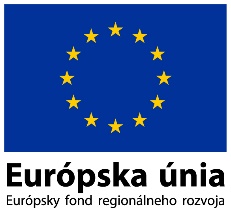 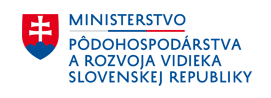 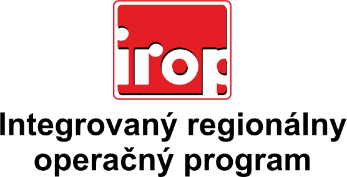 Zoznam odborných hodnotiteľovZoznam odborných hodnotiteľovKód výzvyMená odborných hodnotiteľovIROP-PO1-SC121-2016-121. hodnotiace koloIng. Rastislav MochnackýIROP-PO1-SC121-2016-121. hodnotiace koloIng. Jozef OpálenýIROP-PO1-SC121-2016-121. hodnotiace koloIng. Alexander MolnárIROP-PO1-SC121-2016-121. hodnotiace koloIng. Jozef KorbaIROP-PO1-SC121-2016-121. hodnotiace koloIng. Simona KlongováIROP-PO1-SC121-2016-121. hodnotiace koloIng. Martin MasárIROP-PO1-SC121-2016-121. hodnotiace koloIng. Stanislav OndirkoIng. Katarína SládkováIng. Peter ŠpalekMgr. Patrik Saxa